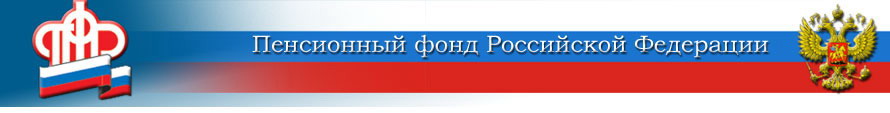                    Государственное учреждение - Управление Пенсионного фонда Российской Федерации в городе Железногорске Курской области (межрайонное)___________________________________________________307170 г. Железногорск                                               телефон: 2-62-84ул. Горняков, 5а                                                           факс:  4-74-75Внимание! Изменить решение о смене пенсионного фонда можно до конца декабряС 2019 года действует новый порядок смены страховщика по обязательному пенсионному страхованию, которым может являться или Пенсионный фонд Российской Федерации, или негосударственный пенсионный фонд.Граждане ежегодно подают заявления о смене страховщика до 1 декабря каждого года.	С 1 по 31 декабря того же года действует "период охлаждения", во время которого можно передумать и остаться у прежнего страховщика или выбрать другого. Для этого следует подать уведомление об отказе от смены страховщика или о его замене.Если после подачи заявления о переходе в НПФ (или ПФР) гражданин изменил свое решение, то уведомление о замене выбранного страховщика оформляется и подается в учреждение ПФР. Если гражданин принял решение отказаться от ранее выбранного страховщика, указанного в нерассмотренном заявлении о переходе или  досрочном переходе в НПФ (ПФР), соответственно, уведомление об отказе от смены страховщика оформляется и подается в учреждение ПФР. Важно знать, что при подаче гражданином в течение года более одного заявления о переходе или о досрочном переходе без предварительной подачи уведомлений об отказе от смены страховщика, ПФР откажет в удовлетворении второго и последующих заявлений. Таким образом, в отличие от прошлых лет ПФР рассмотрит и удовлетворит первое заявление по дате его подачи.В Личном кабинете гражданина на официальном сайте ПФР и  на Едином портале государственных и муниципальных услуг граждане могут проверить наличие заявлений переходной кампании 2019 года. Если подано от имени гражданина несколько заявлений, ПФР примет решение по первому заявлению, другие заявления не подлежат рассмотрению. В связи с этим необходимо оставить нужное заявление, на другие заявления подать уведомление об отказе от смены страховщика.Сделать это можно через Личный кабинет гражданина на сайте ПФР, через Единый портал государственных и муниципальных услуг (ЕПГУ) или при личном обращении в учреждение ПФР, а также через представителя с нотариальной доверенностью.